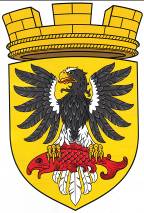 МУНИЦИПАЛЬНОЕ ОБРАЗОВАНИЕ«ЕЛИЗОВСКОЕ ГОРОДСКОЕ ПОСЕЛЕНИЕ»Собрание депутатов Елизовского городского поселенияЧЕТВЕРТЫЙ СОЗЫВ, ПЕРВАЯ  СЕССИЯРЕШЕНИЕ №13 г. Елизово            						                          06 ноября 2021 года         Рассмотрев проект муниципального нормативного правового акта «О внесении изменений в Положение «О муниципальных должностях, муниципальной службе в Елизовском городском поселении» от 26.11.2015 года №237-НПА», внесенный Главой администрации Елизовского городского поселения, руководствуясь Федеральным законом от 06.10.2003 №131-ФЗ «Об общих принципах организации местного самоуправления в Российской Федерации», Законом Камчатского края от 14.09.2021 № 647 «О внесении изменений в Закон Камчатского края «О муниципальной службе в Камчатском крае» и Закон Камчатского края «О муниципальных должностях в Камчатском крае», принятый с целью реализации Федерального закона от 01.07.2021 №255-ФЗ «О внесении изменений в Федеральный закон «Об общих принципах организации и деятельности контрольно – счетных органов субъектов Российской Федерации и муниципальных образований», Уставом Елизовского городского поселения Елизовского муниципального района в Камчатском крае, муниципальным нормативным правовым актом «О внесении изменений в муниципальный нормативный правовой акт «О бюджете Елизовского городского поселения на 2021 год и плановый период 2022-2023 годов» от 24.12.2020 №225-НПА, принятым Решением Собрания депутатов Елизовского городского поселения от 24.12.2020 № 765Собрание депутатов Елизовского городского поселенияРЕШИЛО:1. Принять муниципальный нормативный правой акт «О внесении изменений в Положение «О муниципальных должностях, муниципальной службе в Елизовском городском поселении» от 26.11.2015 года № 237-НПА».2. Направить муниципальный нормативный правой акт «О внесении изменений в Положение «О муниципальных должностях, муниципальной службе в Елизовском городском поселении» от 26.11.2015 года № 237-НПА» Главе Елизовского городского поселения для подписания и опубликования (обнародования).Глава Елизовского городского поселения - председатель Собрания депутатовЕлизовского городского поселения                                        		               О.Л. МартынюкЕЛИЗОВСКИЙ МУНИЦИПАЛЬНЫЙ РАЙОНЕЛИЗОВСКОЕ ГОРОДСКОЕ ПОСЕЛЕНИЕМуниципальный нормативный правовой актО внесении изменений в Положение «О муниципальных должностях, муниципальной службе в Елизовском городском поселении» от 26.11.2015 года № 237 - НПАПринят Решением Собрания депутатов Елизовского городского поселенияот « 06 » ноября 2021 года  №13Статья 1.  Внести в муниципальный нормативный правой акт «Положение «О муниципальных должностях, муниципальной службе в Елизовском городском поселении» от 26.11.2015 года № 237–НПА, принятый Решением Собрания депутатов Елизовского городского поселения от 26  ноября 2015 года № 819, следующие изменения:Приложение № 1 Положения изложить в следующей редакции:«Приложение № 1  к Положению «О муниципальных должностяхмуниципальной службе в Елизовском городском поселении»Реестр муниципальных должностей в Елизовском городском поселении
												    ».2. Приложение № 2 Положения изложить в следующей редакции:«Приложение № 2 к Положению «О муниципальных должностях муниципальной службе в Елизовском городском поселении»Размеры должностного оклада, ежемесячного денежного поощрения и ежемесячной надбавки к должностному окладу за особые условия муниципальной работы лиц, замещающих муниципальные должности в Елизовском городском поселении    ».3. В приложении № 3 Положения должности муниципальной службы в :контрольно – счетном органе Елизовского городского поселения изложить в следующей редакции:«Должности муниципальной службы в контрольно-счетном органе Елизовского городского поселения													    ».4.  Приложение № 4 Положения изложить в следующей редакции:«Приложение № 4 к Положению «О муниципальных должностях муниципальной службе в Елизовском городском поселении»Размеры должностных окладов, ежемесячного денежного поощрения и ежемесячной надбавки к должностному окладу за особые условия муниципальной службы муниципальных служащих в Елизовском городском поселении    ».Статья 2. Настоящий муниципальный нормативный правовой акт вступает в силу после его официального опубликования (обнародования). Части 1, 3 статьи 1 настоящего муниципального нормативного правового акта вступают в силу после его официального опубликования (обнародования) и распространяются на правоотношения, возникшие с 30 сентября 2021 года.Части 2, 4 статьи 1 настоящего муниципального нормативного правового акта вступают в силу после его официального опубликования (обнародования) и распространяются на правоотношения, возникшие с 01 октября 2021 года.Глава Елизовского городского поселения 	         	  		              О.Л. Мартынюк№ 1-НПА    « 08 » ноября 2021 годаО принятии муниципального нормативного правового акта «О внесении изменений в Положение «О муниципальных должностях, муниципальной службе в Елизовском городском поселении» от 26.11.2015 года №237-НПА»№п/пНаименование должности1.Глава  Елизовского городского поселения2.Руководитель (председатель) Собрания депутатов Елизовского городского поселения, осуществляющий свои полномочия на постоянной основе3.Заместитель руководителя (председателя) Собрания депутатов Елизовского городского поселения, осуществляющий свои полномочия на постоянной основе4.Председатель избирательной комиссии Елизовского городского  поселения5.Председатель (руководитель) контрольно – счетного  органа Елизовского городского поселения6.Аудитор контрольно – счетного  органа Елизовского городского поселенияНаименование должностиРазмер должностного оклада(руб.)Ежемесячное денежное поощрение (количество должностных окладов в месяц)Ежемесячная надбавка к должностному окладу за особые условия муниципальной работы (в процентах к должностному окладу)Глава Елизовского городского поселения 154372,75200Руководитель (председатель) Собрания депутатов Елизовского городского поселения154372,75200Заместитель руководителя (председателя) Собрания депутатов Елизовского городского поселения120422,75200Председатель избирательной комиссии Елизовского городского  поселения65590,15200Председатель (руководитель) контрольно – счетного  органа Елизовского городского поселения154372,75200Аудитор контрольно – счетного  органа Елизовского городского97872,15200Наименование должностиРегистрационный номер (код)Ведущая группа должностейВедущая группа должностейКонсультант  контрольно-счетного  органа Елизовского городского поселения09-3-01Инспектор  контрольно-счетного органа Елизовского городского поселения Елизовского городского поселения09-3-02Старшая группа должностейСтаршая группа должностейГлавный специалист-эксперт контрольно-счетного органа Елизовского городского поселения09-4-03Наименование должностиРазмер должностного оклада(в рублях)Размер ежемесячного денежного поощрения (количество должностных окладов в месяц)Предельный размер ежемесячной надбавки к должностному окладу за особые условия муниципальной службы (в процентах к должностному окладу)Глава администрации Елизовского городского  поселения, назначенный на должность по контракту 154372,75200Заместитель главы администрации Елизовского городского  поселения 120422,75200Заместитель главы администрации Елизовского городского поселения – руководитель (начальник, председатель) комитета, управления Елизовского городского поселения120422,75200Руководитель аппарата Собрания депутатов Елизовского городского поселения111392,15200Руководитель комитета, управления администрации поселения102931,45180Заместитель руководителя аппарата Собрания депутатов Елизовского городского поселения – начальник управления102931,55180Заместитель руководителя аппарата Собрания депутатов Елизовского городского поселения – начальник отдела102931,55180Заместитель руководителя комитета, управления администрации Елизовского городского поселения – начальник отдела92641,50180Начальник самостоятельного отдела администрации Елизовского городского поселения83811,60150Начальник отдела в составе комитета, управления администрации Елизовского городского поселения76521,15150Начальник отдела в аппарате Собрания депутатов Елизовского городского поселения85111,15150Советник  председателя Собрания депутатов Елизовского городского поселения78261,75120Советник69050,82120Консультант 63110,8090Главный специалист – эксперт51331,2060Помощник Главы Елизовского городского поселения51300,65120Помощник председателя Собрания депутатов Елизовского городского поселения56980,65120Ведущий специалист – эксперт администрации Елизовского городского поселения 47641,1060Ведущий специалист 3 разряда Собрания депутатов Елизовского городского поселения 57220,6590Специалист-эксперт администрации Елизовского городского поселения43950,7560Старший специалист 1 разряда  Собрания депутатов Елизовского городского поселения43950,7560Специалист I разряда43440,4010Консультант контрольно-счетного органа Елизовского городского поселения63112,75200Инспектор контрольно-счетного органа Елизовского городского поселения70282,15200Главный специалист-эксперт контрольно-счетного органа Елизовского городского поселения51331,55100